Publicado en Madrid el 05/07/2018 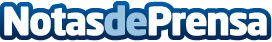 El Grupo ADADE renueva la práctica totalidad de su junta directivaDe hecho, solo D. José Luis García Núñez continúa en la nueva Junta Directiva de ADADE, esta vez como Presidente. El resto de miembros son todos caras nuevasDatos de contacto:Pedro Toledano+34 685 674 199Nota de prensa publicada en: https://www.notasdeprensa.es/el-grupo-adade-renueva-la-practica-totalidad Categorias: Nacional Derecho Emprendedores Nombramientos Recursos humanos http://www.notasdeprensa.es